Zamisli život u ritmu muzike za ples - mali i veliki zborIgrokaz: Čovjek s točkom - dramska grupa viših razreda      (L. Hudorović, L. Injić, D. Ribarić, H. Jelovčan, P. Biršić, K. Radošević, K. Sadiković, M. Vlahek, N. Šimić, N. Pavlek, T. Majcen)  Hit the road Jack - Leona Hudorović solistica - veliki zbor i orkestarMamma Mia - Kiara Sadiković solistica - uz matricuIgrokaz: Meksički ples u kišno podne - dramska grupa nižih razreda (D. Cuvaj, Ž. Rupčić, K. Živković, L. Tišljar, V. Genzić, N. Hrga, H. Radošević, N. Škrgulja i ostali učenici dramske grupe)   Heart and soul - Tena Begović na flauti - GO i orkestarZamisli (Imagine, Lennon) - Amelie Petrović, Sara Koletić i Helena Radošević solistice  i mali zborIgrokaz: Pijetao bez posla - dramska grupa nižih razreda   (Ana Šafran, Nika Lebović, Mia Jelavić, A. Poolman) Igrokaz: Zanimanja - dramska grupa nižih razreda                        (M. Boršić, L. Ciberlin, M. Vlahek, L. Otročak)    Cant stop that feeling – ritmička grupa nižih razreda                                                                  Monolog: Hoću letjeti - Helena Radošević      Stay - Marta Baotić - solistica - uz matricuRecitacija: Cvijeće je crveno - Natali Golubić i Sara Jagodić                                                                  Nek svud ljubav sja - mali i veliki zborCotton eye Joe - ritmička grupa nižih razredaSedmi kontinent - veliki i mali zbor                                           HVALA NA PAŽNJI!PROGRAM PRIPREMILI NASTAVNICI:Lidija Halužan Aleksandra Srebačić Melita Vuković Martina Marijić Ivana Vlahek Antonija Mikas Voditeljice: Leonarda Hršak i Hana JelovčanOSNOVNA ŠKOLA STJEPANA BASARIČEKA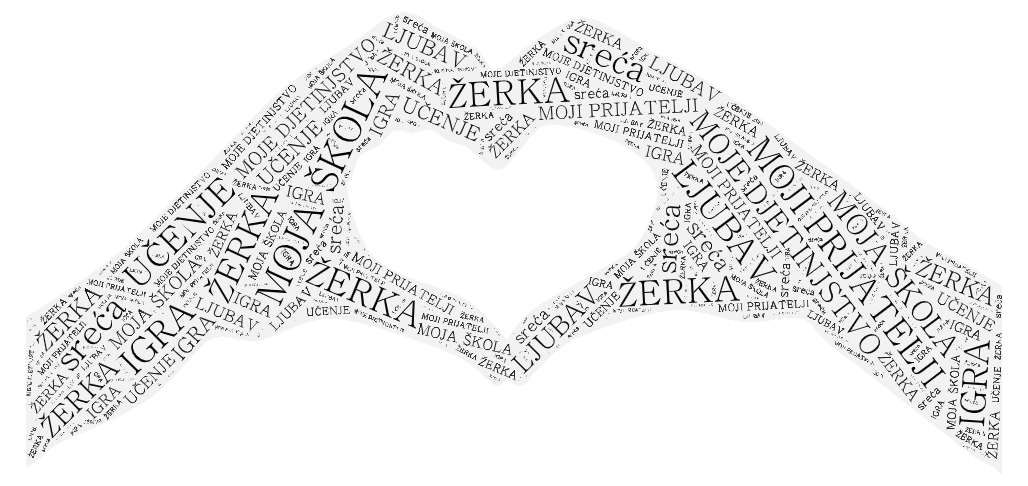 DAN ŠKOLESportska dvorana Žeravinec, 20. lipnja 2023. u 17,30 sati